Which of these shapes show ¼?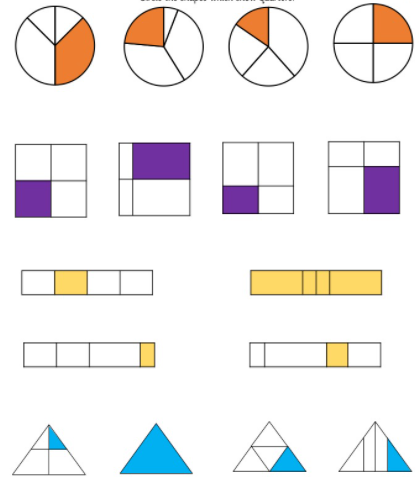 These three shapes a;; show ¼. True or false.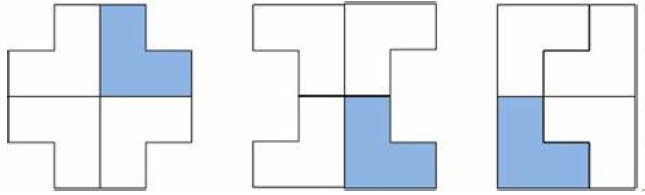 Which of these shapes has ¼ shaded?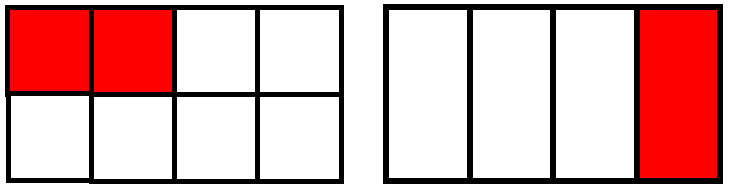 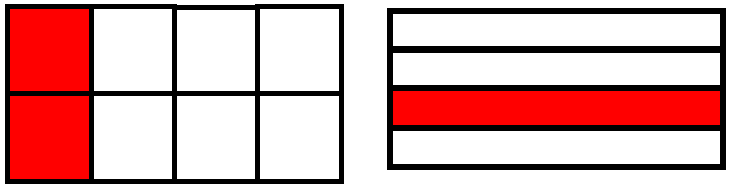 